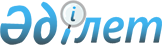 2012 жылға Ақжар ауданы бойынша ауыл шаруашылығының әр түрі бойынша субсидияланатын басым дақылдарын себудің оңтайлы мерзімін жүргізу және субсидия алушылардың тізіміне енгізуге өтінім беру мерзімін анықтау туралыСолтүстік Қазақстан облысы Ақжар аудандық әкімдігінің 2012 жылғы 24 сәуірдегі N 118 қаулысы. Солтүстік Қазақстан облысының Әділет департаментінде 2012 жылғы 7 мамырда N 13-4-141 тіркелді

      «Қазақстан Республикасындағы жергілікті мемлекеттік басқару және өзін-өзі басқару туралы» Қазақстан Республикасының 2001 жылғы 23 қаңтардағы № 148 Заңының 31, 37-баптарына, Қазақстан Республикасы Үкіметінің 2011 жылғы 4 наурыздағы № 221 қаулысымен бекітілген, өсімдік шаруашылығы өнімінің шығымдылығы мен сапасын арттыруға жергілікті бюджеттерден субсидиялау қағидасының 10-тармағына сәйкес, аудан әкімдігі ҚАУЛЫ ЕТЕДІ:



      1. Қосымшаға сәйкес 2012 жылға Ақжар ауданы бойынша ауыл шаруашылығының әр түрі бойынша субсидияланатын басым дақылдарын себудін оңтайлы мерзімі және субсидия алушылардың тізіміне енгізуге өтініш беру мерзімі анықталсын.



      2. Осы қаулының орындалуын бақылау аудан әкімінің орынбасары Ж.Б.Сыздықовқа жүктелсін.



      3. Осы қаулы алғашқы ресми жарияланған күннен бастап күнтізбелік он күн өткен соң қолданысқа енгізіледі.      Аудан әкімі                                А. Тастеміров

Ақжар ауданы әкімдігінің

2012 жылғы 24 сәуірдің № 118

қаулысына қосымша 2012 жылға Ақжар ауданы бойынша ауыл шаруашылығының әр түрі бойынша субсидияланатын басым дақылдарын себудің оңтайлы мерзімін жүргізу және субсидия алушылардың тізіміне енгізуге өтініш беру мерзімі
					© 2012. Қазақстан Республикасы Әділет министрлігінің «Қазақстан Республикасының Заңнама және құқықтық ақпарат институты» ШЖҚ РМК
				№

р/

нДақылдарЖЖМ

бойынша

субсидия

алуға

тізімге

қосуға

өтініш

беру

мерзіміАуыл шаруашылығы дақылдарын

себудің оңтайлы мерзімін

жүргізуАуыл шаруашылығы дақылдарын

себудің оңтайлы мерзімін

жүргізу№

р/

нДақылдарЖЖМ

бойынша

субсидия

алуға

тізімге

қосуға

өтініш

беру

мерзіміII–далалық, жазық жер, ормандалалықIII-қуаң дала, дала1Жаздық жұмсақ сортты бидай, орташа кештетілген, орташа піскен15 мамырға дейін17 мамырдан- 31 мамырға дейін18 мамырдан- 31 мамырға дейін2Жаздық жұмсақ сортты бидай, орташа жетілген15 мамырға дейін25 мамырдан- 03 маусымға дейін28 мамырдан- 03 маусымға дейін3Жаздық қатты сортты бидай15 мамырға дейін20 мамырдан- 25 мамырға дейін20 мамырдан- 27 мамырға дейін4Арпа орташа кештетілген15 мамырға дейін25 мамырдан- 30 мамырға дейін25 мамырдан- 30 мамырға дейін5Арпа орташа жетілген15 мамырға дейін30 мамырдан- 03 маусымға дейін30 мамырдан- 05 маусымға дейін6сұлы15 мамырға дейін25 мамырдан- 30 мамырға дейін30 мамырдан -03 маусымға дейін7нут15 мамырға дейін20 мамырдан- 25 мамырға дейін25 мамырдан- 30 мамырға дейін8бұршақ15 мамырға дейін25 мамырдан- 30 мамырға дейін30 мамырдан- 03 маусымға дейін9қарақұмық10 мамырға дейін14 мамырдан- 17 мамырға дейін15 мамырдан- 20 мамырға дейін10азақтық тары15 мамырға дейін20 мамырдан- 27 мамырға дейін25 мамырдан- 30 мамырға дейін11Рапс, дәстүрлі тыңайған жерде10 мамырға дейін12 мамырдан- 20 мамырға дейін14 мамырдан- 22 мамырға дейін12Рапс ең төмендетілген нөлдік тыңайған жерде10 мамырға дейін20 мамырдан- 28 мамырға дейін22 мамырдан- 30 мамырға дейін13зығыр, қыша15 мамырға дейін17 мамырдан- 22 мамырға дейін18 мамырдан- 22 мамырға дейін14май алынатын күнбағыс10.05 дейін15 мамырдан- 18 мамырға дейін15 мамырдан- 18.0515картоп15 мамырға дейін15 мамырдан- 30 мамырға дейін17 мамырдан- 30 мамырға дейін16сүрлемдік жүргері15 мамырға дейін16 мамырдан- 20 мамырға дейін16 мамырдан- 20 мамырға дейінБір жылдық шөпБір жылдық шөпБір жылдық шөпБір жылдық шөп17судан шөбі15 мамыр01 маусымнан- 10 маусымға дейін01 маусымнан- 10 маусымға дейінКөп жылдық шөпКөп жылдық шөпКөп жылдық шөпКөп жылдық шөп18донник10 мамыр12 мамырдан- 17 мамырға дейін12 мамырдан- 17 мамырға дейін19люцерна10 мамыр12 мамырдан- 17 мамырға дейін12 мамырдан- 17 мамырға дейін20житняк10 мамыр12 мамырдан- 17 мамырға дейін12 мамырдан- 17 мамырға дейін21эспарцет10 мамыр12 мамырдан- 17 мамырға дейін12 мамырдан- 17 мамырға дейін22костер10 мамыр12 мамырдан- 17 мамырға дейін12 мамырдан- 17 мамырға дейінСүрлемге арналған көп жылдық шөпСүрлемге арналған көп жылдық шөпСүрлемге арналған көп жылдық шөпСүрлемге арналған көп жылдық шөп23вика, сұлы, арпа15 мамырға дейін27 мамырдан - 31 мамырға дейін27 мамырдан -31 мамырға дейін24бұршақ, сұлы, арпа10 мамырға дейін05 маусымнан- 07 маусымға дейін05 маусымнан -07.0625бұршақ, азақтық тары15 мамырға дейін08 маусымнан- 10 маусымға дейін08 маусымнан- 10 маусымға дейін26бұршақ, сұлы, судан шөбі15 мамырға дейін08 маусымнан- 10 маусымға дейін08 маусымнан- 10 маусымға дейінКөкөнісКөкөнісКөкөнісКөкөніс27сәбіз10 мамырға дейін10 мамырдан- 15 мамырға дейін10 мамырдан- 15 мамырға дейін28пияз10 мамырға дейін10 мамырдан- 15 мамырға дейін10 мамырдан- 15 мамырға дейін29қызылша15 мамырға дейін25 мамырдан- 05 маусымға дейін25 мамырдан- 05 маусымға дейін30қияр15 мамырға дейін18 мамырдан- 05 маусымға дейін18 мамырдан- 05 маусымға дейін31орамжапырақ көшеті15 мамырға дейін25 мамырдан- 10 маусымға дейін25 мамырдан- 10 маусымға дейін32кызанақ көшеті15 мамырға дейін28 мамырдан- 10 маусымға дейін28 мамырдан- 10 маусымға дейін